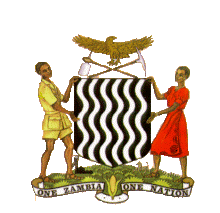 REPUBLIC OF ZAMBIAMINISTRY OF NATIONAL DEVELOPMENT PLANNINGREFERENCE FOR EXPRESSION (REOI) - INDIVIDUAL CONSULTANTCONSULTANCY FOR A LAND COMPONENT COORDINATOR UNDER THE ZAMBIA INTEGRATED FOREST LANDSCAPE PROGRAM (ZIFLP)Project Name: Zambia Integrated Forest Landscape Project (ZIFLP)Project No. P161490Reference No. MNDP/ZIFLP/CS/0033/2018BACKGROUNDThe Government of the Republic of Zambia with the support of the World Bank is implementing the Zambia Integrated Forest Landscape Project (ZIFLP) in Eastern province.The Project Development Objective (PDO) is “to improve landscape management and increase environmental and economic benefits for targeted rural communities in the Eastern Province and to improve the Zambia’s capacity to respond promptly and effectively to an Eligible Crisis or Emergency”. The project aims to provide support to rural communities in Eastern Province to allow them to better manage the resources of their landscapes so as to reduce deforestation and unstainable agricultural expansion; enhance benefits they receive from forestry, agriculture and wildlife; and reduce their vulnerability to climate change. The project intends to also ensure that enabling conditions are in place for these changes to happen. Simultaneously, the project will create the enabling environment for carbon emission reduction purchases to be made in a subsequent project. The ZIFLP’s key beneficiaries are poor communities of the Eastern province.ZIFLP includes a land component on “Regularization of land and resource rights, to underpin adoption of sustainable low-carbon land management practices and private sector engagement. Legally secure land rights are essential for sustainable land management and increases in productivity of land use. Yet, under Zambia’s current legal system, the scope for many groups to formally secure their land rights is limited. This undermines the scope for effective land use and good governance. Building on pilots that have already been implemented, this cluster of activities will provide analytical and Technical Assistant support to carefully evaluate, and where necessary, expand past any ongoing efforts at documenting land rights in support of the National Land Titling Program and in parallel to other activities supported by the World Bank to enhance title-based revenue collection. This in turn should help develop the regulatory and institutional preconditions for a larger-scale effort of rural land rights registration that could form the basis for more substantial support to the National Land Titling Program (NLTP). 2.0 OBJECTIVE AND SCOPE OF ASSIGNMENTThe overall objective for the consultant is to provide technical assistance and managerial support related to the timely delivery on the ZIFLP land component activities and provide quality assurance for all activities in the sub-component.The specific objective for this consultancy is that the individual consultant will produce a project document for a standalone Land Component Project which will feed into the National Land Titling Programme.His/her responsibilities will include the following:Technical assistanceThe consultant will prepare a draft land component project document for consideration by the World Bank. The consultant will provide oversight and input into the following activities:The development of systems to manage data on land rights which will include data audit on ZILMIS;Definition and implementation of a comprehensive data cleaning strategy with clear monitorable milestones;Identification, discussion, and implementation of a sustainable funding model for the Ministry of Lands and Natural Resources;Engagement with the National Land Policy process as well as chiefs to identify to identify the nature of data (on boundaries as well as individual fields where needed) currently collected and how this can be most effectively maintained and integrated into a national system that seamlessly integrates with local authorities and other MinistriesReview and streamlining of workflows and adjustment as needed of the strategy for the National Land Titling program in light of the above components; Regular reporting to Senior Management in the Ministry of Lands and Natural Resources;Stakeholder engagement, dissemination of outcomes; communication strategyLand Sub-component management supportEnsure timely procurement and establishment of Memorandum of Understandings were applicable. (This will require working together with the Procurement officer at the PIU)Ensure that funds are available for the executing the operations and activities of the land component;Prepare annual, quarterly and monthly workplans, budgets and disbursements for the project, ensure approval by the National Project Coordinator of ZIFLP and the Surveyor General 3.0. QUALIFICATIONS AND EXPERIENCEOverall, the consultant should demonstrate extensive experience with technical and institutional developments at the global level around tenure regularization; land information system and data management methodologies; the economics of land governance and tenure security in relation to customary tenure systems and commercial agriculture.The consultant should have demonstrated experience in the following fields:At least a Masters degree in Land information, Land administration and related themes, or comparable qualifications.Minimum of 10 years post-qualification experience in multiple countries, including at least 3 years in a management role (project planning, financial and technical reporting);Proven recent international experience in the field of land tenure regularization; good knowledge of data and technical developments in the field of land registration, land information management, data management, use of open source software.Experience in technical report writing and presentation;Excellent oral and written communication skills, in English;Should be a good team player, self-starter, has ability to work under minimum supervision and maintain good relationships.Experience with preparation and management of externally funded projects would be an added advantage;Experience with stakeholder engagement, dissemination, communication (national, local,  customary authorities, private sector) is an advantage4.0	DURATION OF THE CONSULTANCYThe duration of the consultancy shall be for a period of 12 months, and renewable with another 12 months based on performance.  This is a fulltime position.The attention of interested consultants is drawn to paragraph 1.9 of the World Bank’s guidelines: A consultant will be selected in accordance with the individual Consultant Selection Method (INDV) set out in the World Bank’s Guidelines and Employment of Consultants by World Bank Borrowers (January 2011 revised July 1, 2014).5.0 DEADLINE AND SUBMISSIONThe Ministry of National Development Planning, now invites eligible consulting firms (“Consultants”) to indicate their interest in providing the Services. Interested Consultants should submit their application letter and a detailed CV with information demonstrating that they have the required qualifications and relevant experience to perform the Services.Further information can be obtained at the address below during office hours 08:00 -13:00 and from 14:00 -17:00 hours local time, Zambia Hard copy submissions of Expressions of interest clearly marked “CONSULTANCY FOR A LAND COMPONENT COORDINATOR UNDER THE ZAMBIA INTEGRATED FOREST LANDSCAPE PROJECT (ZIFLP)” must be delivered and deposited in the Tender Box located at the Ministry of National Development Planning, Procurement Department, Central Statistics Office Buildings, P.O Box 30147 Lusaka or email to gcmumba@yahoo.com and aaroncngonga.ziflp@gmail.com. The deadline for submission is Friday 14th December 2018 at 17:00 hours. Head- Procurement and Supplies UnitFor/Permanent Secretary-DPAMinistry of National Development Planning